от 31 декабря 2015 года								                 № 1577Об утверждении Порядка формирования, утверждения и ведения 
плана закупок товаров, работ, услуг для обеспечения нужд городского округа город Шахунья Нижегородской областиВ соответствии с Федеральным законом от 5 апреля 2013 года № 44-ФЗ «О контрактной системе в сфере закупок товаров, работ, услуг для обеспечения государственных и муниципальных нужд» администрация городского округа город Шахунья Нижегородской области  п о с т а н о в л я е т:1. Утвердить прилагаемый Порядок формирования, утверждения и ведения плана закупок товаров, работ, услуг для обеспечения нужд городского округа город Шахунья Нижегородской области.2. Общему отделу администрации городского округа город Шахунья (А.А. Шлякову) обеспечить опубликование настоящего постановления на официальном сайте администрации городского округа город Шахунья Нижегородской области.3. Настоящее постановление вступает в силу с 1 января 2016 года и применяется к правоотношениям, возникающим при формировании планов закупок товаров, работ, услуг для обеспечения нужд городского округа город Шахунья Нижегородской области на 2017 год и последующие годы.4. Признать утратившим силу постановление администрации городского округа город Шахунья Нижегородской области от 12 декабря 2014 года № 1358 «Об утверждении Порядка формирования, утверждения и ведения планов закупок товаров, работ, услуг для обеспечения муниципальных нужд городского округа город Шахунья Нижегородской области» со дня официального опубликования настоящего постановления.5. Контроль за исполнением настоящего постановления оставляю за собой.Глава администрации городскогоокруга город Шахунья								        Р.В.Кошелев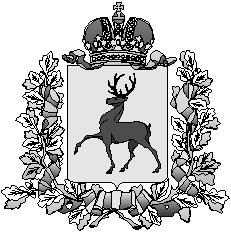 Администрация городского округа город ШахуньяНижегородской областиП О С Т А Н О В Л Е Н И Е